LISTE DE MOTS CE1A préparer pour le jeudi 7 mai :Le m devant un p, un b ou un m. A préparer pour le vendredi 15 mai : Les mots invariables : ce sont des mots qui s’écrivent toujours avec les mêmes lettres.A préparer pour le vendredi 29 mai. Les consonnes finales muettes. A préparer pour le vendredi 5 juin : L’apostrophe.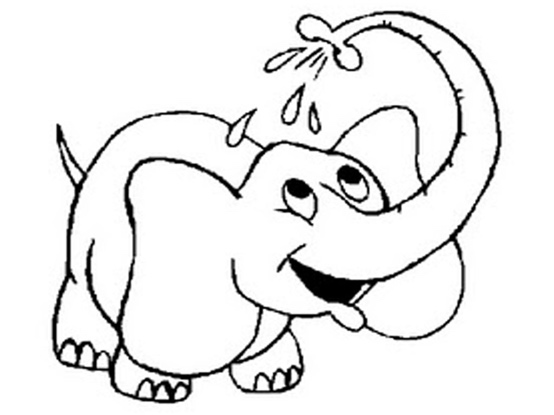 m devant un pm devant un bm devant un m8importantemporterse tromperimprudentune ombretomberune chambreemmener8importantemporterse tromperimprudentune ombretomberune chambreemmener7importantemporterse tromperimprudentune ombretomberune chambreemmener6importantemporterse tromperimprudentune ombretomberune chambreemmener5importantemporterse tromperimprudentune ombretomberune chambreemmener4importantemporterse tromperimprudentune ombretomberune chambreemmener3importantemporterse tromperimprudentune ombretomberune chambreemmener2importantemporterse tromperimprudentune ombretomberune chambreemmener1DoucementDedansLoinAujourd'huiMaintenantAussitôtAutrefoisDehorsPartoutLentement10DoucementDedansLoinAujourd'huiMaintenantAussitôtAutrefoisDehorsPartoutLentement9DoucementDedansLoinAujourd'huiMaintenantAussitôtAutrefoisDehorsPartoutLentement8DoucementDedansLoinAujourd'huiMaintenantAussitôtAutrefoisDehorsPartoutLentement7DoucementDedansLoinAujourd'huiMaintenantAussitôtAutrefoisDehorsPartoutLentement6DoucementDedansLoinAujourd'huiMaintenantAussitôtAutrefoisDehorsPartoutLentement5DoucementDedansLoinAujourd'huiMaintenantAussitôtAutrefoisDehorsPartoutLentement4DoucementDedansLoinAujourd'huiMaintenantAussitôtAutrefoisDehorsPartoutLentement3DoucementDedansLoinAujourd'huiMaintenantAussitôtAutrefoisDehorsPartoutLentement2DoucementDedansLoinAujourd'huiMaintenantAussitôtAutrefoisDehorsPartoutLentement1BlancChaudPetitSourdLongUn fruitUn tapisLe goûtUn lotLe bord10BlancChaudPetitSourdLongUn fruitUn tapisLe goûtUn lotLe bord9BlancChaudPetitSourdLongUn fruitUn tapisLe goûtUn lotLe bord8BlancChaudPetitSourdLongUn fruitUn tapisLe goûtUn lotLe bord7BlancChaudPetitSourdLongUn fruitUn tapisLe goûtUn lotLe bord6BlancChaudPetitSourdLongUn fruitUn tapisLe goûtUn lotLe bord5BlancChaudPetitSourdLongUn fruitUn tapisLe goûtUn lotLe bord4BlancChaudPetitSourdLongUn fruitUn tapisLe goûtUn lotLe bord3BlancChaudPetitSourdLongUn fruitUn tapisLe goûtUn lotLe bord2BlancChaudPetitSourdLongUn fruitUn tapisLe goûtUn lotLe bord1L’10L’amitiéL’oursL’éléphantL’abricotL’étoileL’élèveL’aspirateurL’usineL’hôpital L’histoire9L’amitiéL’oursL’éléphantL’abricotL’étoileL’élèveL’aspirateurL’usineL’hôpital L’histoire8L’amitiéL’oursL’éléphantL’abricotL’étoileL’élèveL’aspirateurL’usineL’hôpital L’histoire7L’amitiéL’oursL’éléphantL’abricotL’étoileL’élèveL’aspirateurL’usineL’hôpital L’histoire6L’amitiéL’oursL’éléphantL’abricotL’étoileL’élèveL’aspirateurL’usineL’hôpital L’histoire5L’amitiéL’oursL’éléphantL’abricotL’étoileL’élèveL’aspirateurL’usineL’hôpital L’histoire4L’amitiéL’oursL’éléphantL’abricotL’étoileL’élèveL’aspirateurL’usineL’hôpital L’histoire3L’amitiéL’oursL’éléphantL’abricotL’étoileL’élèveL’aspirateurL’usineL’hôpital L’histoire2L’amitiéL’oursL’éléphantL’abricotL’étoileL’élèveL’aspirateurL’usineL’hôpital L’histoire1